Publicado en España el 26/04/2024 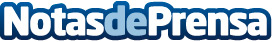 Reparar o sustituir: el dilema de los tejados, por Reparación de Tejados MadridCuando se trata de mantener la integridad y funcionalidad de una estructura, especialmente en el caso de los tejados, surge una pregunta fundamental: ¿es más adecuado reparar el tejado existente o sustituirlo por completo?Datos de contacto:Reparación de Tejados MadridReparación de Tejados Madrid -Reparar o sustituir: El dilema de los tejados624026062Nota de prensa publicada en: https://www.notasdeprensa.es/reparar-o-sustituir-el-dilema-de-los-tejados Categorias: Nacional Madrid Servicios Técnicos Hogar Construcción y Materiales http://www.notasdeprensa.es